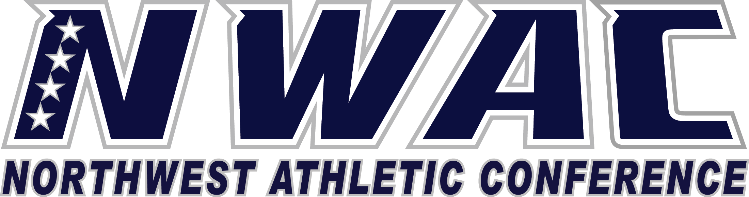                           1933 Fort Vancouver Way    Vancouver, WA  98663   Phone (360) 992-2833  E-mail: nwacsports@clark.edu  www.nwacsports.org NWAC EXECUTIVE BOARD MEETING AGENDAOCTOBER 18, 2017 10:00AMCLARK COLLEGE-CTC CAMPUS18700 SE Mill Plain Blvd.Vancouver, WA 98683Room #430Call Meeting to OrderIntroduction of Alli Krous, Director of OperationsReview and Approve Board AgendaReview and Approve Minutes from August 16, 2017Review Petition Waiver List (Jim Jackson) August 10, 2017-October 17, 2017Budget ReviewPresident’s ReportExecutive Director’s ReportPresident’s Cup ReviewFall Sports Championship PreviewSoccer Friendlies and Volleyball Showcase ReviewAthletic Training Policies and Procedures UpdateHall of Fame InformationSex Offender Policy DiscussionDual Enrollment DiscussionWinter ConferenceTennis Championship Request					Action ItemCSMGProgram ReviewFGOAdjournmentCharacter, Competition, Communitywww.nwacsports.org